VÝKRESOVÁ DOKUMENTACE HSDV:  Úkoly 9, 10, 11Úkol 9: 4.3 Filtrační šachta viz ukázkaÚkol 10: 4.4 …………………… samiÚkol 11: 4.5 ………………….. samiVYUŽITÍ PODKLADŮ CAD OD FIRMY ALIAXIS:https://www.aliaxis.cz/Technická podporahttps://www.aliaxis.cz/cs/technicka-podpora/dokumenty-ke-stazeni?type=712517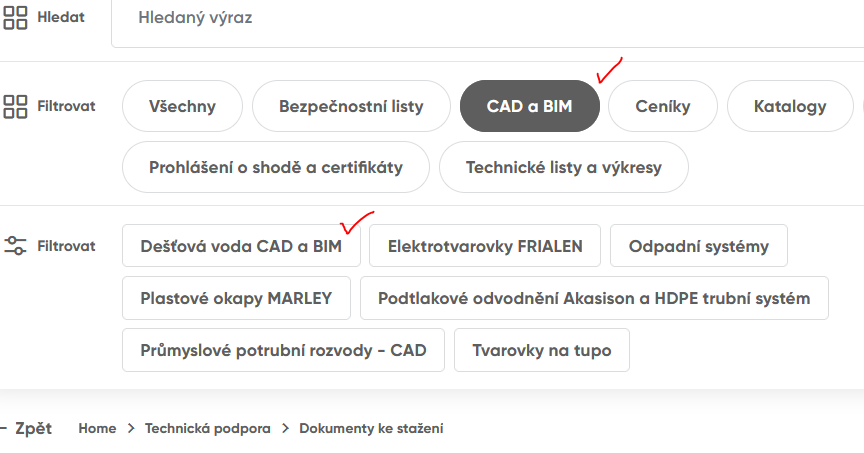 Úkoly:S využitím podkladů z Technické podpory si libovolně vyberte připravené výkresy.Postup:- výběr- úprava výkresu, doplnění textů- Formát libovolný A4 – A3 …………- razítko: název výkresu upravte dle vybraného dokumentu- číslování výkresů4.1 SITUACE4.2 OSAZENÍ NÁDRŽE A VSAKOVACÍCH TUNELŮ4.3 FILTRAČNÍ ŠACHTA DN 4004.4 …………………………………….4.5 ……………………………………